Об утверждении порядка формирования  и ведения реестра муниципальных услуг сельского поселения Усень-Ивановский сельсовет муниципального района Белебеевский район Республики БашкортостанВ соответствии с Федеральным законом от 27 июля 2010 года № 210-ФЗ                        «Об организации предоставления государственных и муниципальных услуг»ПОСТАНОВЛЯЮ:Утвердить прилагаемый порядок формирования и ведения реестра муниципальных услуг сельского поселения Усень-Ивановский сельсовет муниципального района Белебеевский район Республики Башкортостан  (далее соответственно – Порядок, Реестр).Определить управляющего делами Администрации сельского поселения Усень-Ивановский сельсовет муниципального района Белебеевский район Республики Башкортостан  ответственным за ведение Реестра. Специалистам Администрации сельского поселения Усень-Ивановский сельсовет муниципального района Белебеевский район Республики Башкортостан  осуществляющим предоставление муниципальных услуг руководствоваться настоящим Порядком при формировании сведений о муниципальных услугах для размещения в Реестре.Признать утратившим силу Порядок формирования и ведения Реестра муниципальных услуг (функций) сельского поселения Усень-Ивановский сельсовет муниципального района Белебеевский район Республики Башкортостан  от 29 августа 2013 года №41 «Об организации предоставления муниципальных услуг (функций) в сельском поселении Усень-Ивановский сельсовет муниципального района Белебеевский район Республики БашкортостанОбнародовать настоящее Постановление на информационном стенде Администрации сельского поселения Усень-Ивановский сельсовет муниципального района Белебеевский район Республики Башкортостан  и разместить на официальном сайте  Администрации сельского поселения Усень-Ивановский сельсовет муниципального района Белебеевский район Республики Башкортостан  в сети Интернет.Контроль за выполнением настоящего Постановления оставляю за собой.Глава сельского поселения                                                                        А.Н. Денисов		Порядокформирования и ведения Реестра муниципальных услуг сельского поселения Усень-Ивановский сельсовет муниципального района Белебеевский район Республики Башкортостан 1. Общие положения1.1. Настоящий порядок определяет правила формирования и ведения реестра муниципальных услуг сельского поселения Усень-Ивановский сельсовет муниципального района Белебеевский район Республики Башкортостан  (далее – Реестр) и разработан в целях регламентации организации наполнения и своевременности актуализации Реестра.1.2. Формирование и ведение Реестра осуществляется в соответствии со следующими принципами:единство требований к информации, вносимой в Реестр; обоснованность дополнений и изменений, вносимых в Реестр;актуальность и полнота информации, содержащейся в Реестре;открытость и доступность информации, содержащейся в Реестре.достоверность и регулярная актуализация сведений о муниципальных услугах, функциях, содержащихся в Реестре.Реестр представляет собой систематизированный свод сведений о:муниципальных услугах, предоставляемых Администрацией сельского поселения Усень-Ивановский сельсовет муниципального района Белебеевский район Республики Башкортостан  по запросам заявителей, на которые распространяется действие Федерального закона от 27 июля 2010 года № 210-ФЗ «Об организации предоставления государственных и муниципальных услуг» (далее Федеральный закон № 210-ФЗ);муниципальных услугах, предоставляемых муниципальными учреждениями и другими организациями, в которых размещается муниципальное задание и которые предоставляются в электронной форме, в соответствии с пунктом 3  статьи 1 Федерального закона № 210-ФЗ (при наличии таких услуг); об услугах, которые являются необходимыми и обязательными для предоставления муниципальных услуг и включены в перечень, утвержденный нормативным правовым актом представительного органа Администрации сельского поселения Усень-Ивановский сельсовет муниципального района Белебеевский район Республики Башкортостан  (при наличии таких услуг).1.4. Информация, содержащаяся в Реестре, размещается на официальном сайте Администрации сельского поселения Усень-Ивановский сельсовет муниципального района Белебеевский район Республики Башкортостан.Порядок формирования Реестра.Формирование сведений о муниципальных услугах для размещения в Реестре осуществляют специалисты Администрации сельского поселения Усень-Ивановский сельсовет муниципального района Белебеевский район Республики Башкортостан  (далее – Администрация) осуществляющие предоставление муниципальных услуг (далее – исполнители муниципальных услуг).Реестр формируется по форме согласно приложению к настоящему Порядку.2.2. Реестр должен содержать сгруппированные по сферам жизнедеятельности общества следующие сведения о муниципальных услугах:порядковый номер муниципальной услуги;наименование муниципальной услуги;наименование и реквизиты нормативного правового акта, устанавливающего предоставление муниципальной услуги, утверждающего регламент предоставления муниципальной услуги (при наличии);наименование структурного подразделения Администрации, которое  предоставляет муниципальную услугу;категория платности муниципальной услуги (для получателя).Порядок ведения Реестра.Ведение Реестра осуществляется Управляющий делами Администрации (далее - ответственный за ведение Реестра).Ведение Реестра  включает в себя следующие процедуры:включение муниципальной услуги в Реестр;внесение в Реестр изменившихся сведений о муниципальной услуге;исключение муниципальной услуги из Реестра;Основаниями для включения (изменения, исключения) муниципальной услуги из Реестра являются нормативные правовые акты Российской Федерации и Республики Башкортостан, нормативные правовые акты Администрации сельского поселения Усень-Ивановский сельсовет муниципального района Белебеевский район Республики Башкортостан, устанавливающие (изменяющие, исключающие) предоставление муниципальной услуги.Исполнители муниципальных услуг для включения (изменения, исключения) муниципальной услуги из Реестра представляют ответственному за ведение Реестра следующие документы:докладную записку на имя Главы сельского поселения о включении (изменении, исключении) соответствующей муниципальной услуги в Реестр; копию нормативного правового акта, устанавливающего предоставление муниципальной услуги, утверждающего регламент предоставления муниципальной услуги (при наличии);перечень сведений о муниципальной услуге согласно приложению                       к Порядку (в случае включения муниципальной услуги в Реестр);уточненный фрагмент Реестра (в случае внесения изменений в Реестр).Сведения об услугах представленные исполнителями муниципальных услуг для размещения в Реестре, проверяются ответственным за ведение Реестра на предмет комплектности этих сведений предъявляемым к ним требованиям в течение 3 рабочих дней со дня их представления.Если по результатам проверки представленных сведений выявлены нарушения, то сведения об услугах в Реестре не размещаются, а исполнителю муниципальных услуг сообщается о допущенных нарушениях с предложением по их устранению и повторном представлении сведений о муниципальных услугах.Срок подготовки и направления повторных сведений о муниципальных услугах не может превышать пяти рабочих дней со дня поступления уведомления.ответственный за ведение Реестра формирует Реестр и  готовит проект постановления Администрации об утверждении Реестра.Специалист Администрации, ответственный за размещение информации на официальном сайте Администрации сельского поселения Усень-Ивановский сельсовет муниципального района Белебеевский район Республики Башкортостан размещает Реестр на официальном сайте Администрации сельского поселения Усень-Ивановский сельсовет муниципального района Белебеевский район Республики Башкортостан.  Ведение Реестра осуществляется на бумажном носителе. Содержащиеся в Перечне сведения являются открытыми и общедоступными.ОтветственностьИсполнители муниципальных услуг осуществляют постоянный мониторинг Реестра на предмет его соответствия требованиям законодательства и несут ответственность за полноту, своевременность подачи и достоверность сведений, представленных в Реестре.Приложение к порядку формирования и ведения Реестра муниципальных услуг  сельского поселения Усень-Ивановский сельсовет муниципального района Белебеевский район Республики Башкортостан Реестр муниципальных услуг сельского поселения Усень-Ивановский сельсовет муниципального района Белебеевский район Республики БашкортостанПриложение № 1к постановлению Администрации сельского поселения Усень-Ивановский сельсовет муниципального района Белебеевский район Республики Башкортостан  от «11» марта  2021 г. № 9№п/пНаименование муниципальной услугиНаименование и  реквизиты нормативного  правового акта, устанавливающего предоставление муниципальной услуги, утверждающего  административный регламент предоставления муниципальной услуги (при наличии)Наименование  структурного подразделения Администрации муниципального района Белебеевский район РБ, которое  предоставляет муниципальную услугу или организации, предоставляющей муниципальную услугу и (или) участвующей в ее предоставленииКатегория платности муниципальной услуги (для получателя)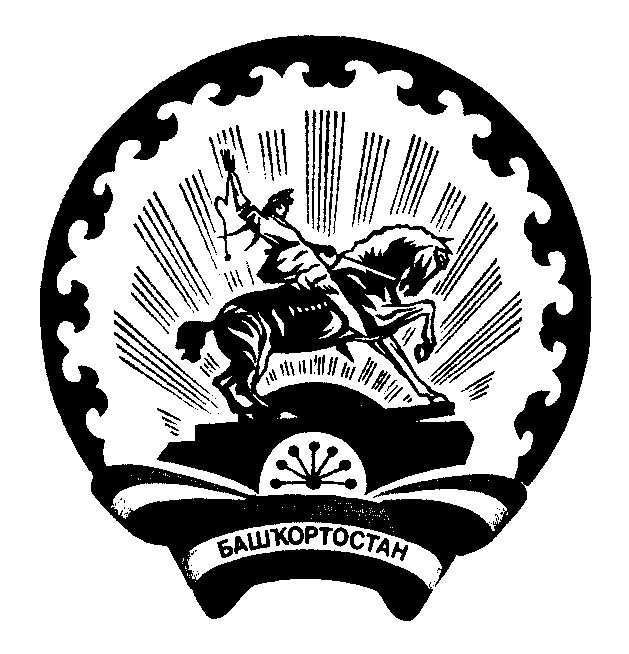 